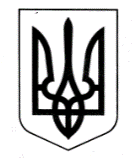 УКРАЇНАЧОРНОМОРСЬКА МІСЬКА РАДАОдеського району Одеської областіРІШЕННЯ19.05.2023                                                                  № 368-VIIIПро  затвердження  Міської цільової програми проведення    технічної     інвентаризації     та виготовлення           технічних         паспортів багатоквартирних         житлових      будинків,  які розташовані   на  території Чорноморської міської ради    Одеського району Одеської області  та знаходяться в управлінні комунального підприємства «Міське управління житлово - комунального господарства», на 2023 – 2025 роки 	З метою упорядкування технічної документації на багатоквартирні житлові будинки, які розташовані   на  території Чорноморської міської ради    Одеського району Одеської області  та знаходяться в управлінні комунального підприємства «Міське управління житлово - комунального господарства», відповідно до  положень ст. ст. 7, 41, 140, 142-144 Конституції України, законів України «Про об’єднання співвласників багатоквартирного будинку», «Про особливість здійснення права власності у багатоквартирному будинку», Інструкції про порядок проведення технічної інвентаризації об’єктів нерухомого майна, Інструкції з технічної інвентаризації водопровідних та каналізаційних мереж, враховуючи рекомендації постійної комісії з                                            фінансово-економічних питань, бюджету, інвестиції та комунальної власності, керуючись ст. 26 Закону України  "Про місцеве самоврядування в Україні",Чорноморська   міська   рада  Одеського району Одеської  області вирішила:Затвердити Міську цільову програму проведення    технічної     інвентаризації     та виготовлення  технічних  паспортів багатоквартирних житлових будинків,  які розташовані   на  території Чорноморської міської ради Одеського району Одеської області  та знаходяться в управлінні комунального підприємства «Міське управління житлово - комунального господарства», на 2023 – 2025 роки (додається). Фінансовому управлінню Чорноморської міської ради Одеського району Одеської області щорічно при формуванні проєкту бюджету Чорноморської міської територіальної громади відповідно до наявних фінансових можливостей передбачати кошти на фінансування даної програми.Контроль за виконанням даного рішення покласти на постійну комісію з фінансово-економічних питань, бюджету, інвестицій та комунальної власності,  заступників міського голови Ігоря Сурніна, Руслана Саїнчука.        Міський голова                                                                    		Василь ГУЛЯЄВ